* Bir bölüme (lere) ilişkin Gruptaki(lardaki)  toplam Öğrenci sayısı, ilgili bölümdeki(lerdeki) dersi alması gereken toplam öğrenci sayısını kapsamalıdır. ** Derslikler ilgili bölümler tarafından bu formalara mutlaka işlenmelidir.        Toplam Öğrenci 1969- bu sayfa (kredili)Not: Matematik, Fizik, Kimya, Lineer Cebir, Diferansiyel Denklemler, Türkçe, Atatürk İlkeleri ve İnkılap Tarihi, İngilizce, Üniversite Seçimlik, Zorunlu Temel Kültür ve  Enformatik derslerin haftalık programları için bu form kullanılacaktır. (Form No: FR-275; Revizyon Tarihi: 01.11.2013; Revizyon No:01)Fo(Form No: FR-275; Revizyon Tarihi: 01.11.2013; Revizyon No:01)Fo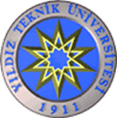 ATATÜRK İLKELERİ VE İNKILAP TARİHİ BÖLÜMÜ SERVİS DERSİ HAFTALIK DERS PROGRAMI HAZIRLAMA FORMU2014-2015 Eğitim-Öğretim Yılı Güz Yarıyılı “ ATATÜRK İLKELERİ VE İNKILAP TARİHİ 1” dersi Haftalık Ders Programı    - UZAKTAN EĞİTİM GRUPLARI-ATATÜRK İLKELERİ VE İNKILAP TARİHİ BÖLÜMÜ SERVİS DERSİ HAFTALIK DERS PROGRAMI HAZIRLAMA FORMU2014-2015 Eğitim-Öğretim Yılı Güz Yarıyılı “ ATATÜRK İLKELERİ VE İNKILAP TARİHİ 1” dersi Haftalık Ders Programı    - UZAKTAN EĞİTİM GRUPLARI-ATATÜRK İLKELERİ VE İNKILAP TARİHİ BÖLÜMÜ SERVİS DERSİ HAFTALIK DERS PROGRAMI HAZIRLAMA FORMU2014-2015 Eğitim-Öğretim Yılı Güz Yarıyılı “ ATATÜRK İLKELERİ VE İNKILAP TARİHİ 1” dersi Haftalık Ders Programı    - UZAKTAN EĞİTİM GRUPLARI-ATATÜRK İLKELERİ VE İNKILAP TARİHİ BÖLÜMÜ SERVİS DERSİ HAFTALIK DERS PROGRAMI HAZIRLAMA FORMU2014-2015 Eğitim-Öğretim Yılı Güz Yarıyılı “ ATATÜRK İLKELERİ VE İNKILAP TARİHİ 1” dersi Haftalık Ders Programı    - UZAKTAN EĞİTİM GRUPLARI-ATATÜRK İLKELERİ VE İNKILAP TARİHİ BÖLÜMÜ SERVİS DERSİ HAFTALIK DERS PROGRAMI HAZIRLAMA FORMU2014-2015 Eğitim-Öğretim Yılı Güz Yarıyılı “ ATATÜRK İLKELERİ VE İNKILAP TARİHİ 1” dersi Haftalık Ders Programı    - UZAKTAN EĞİTİM GRUPLARI-ATATÜRK İLKELERİ VE İNKILAP TARİHİ BÖLÜMÜ SERVİS DERSİ HAFTALIK DERS PROGRAMI HAZIRLAMA FORMU2014-2015 Eğitim-Öğretim Yılı Güz Yarıyılı “ ATATÜRK İLKELERİ VE İNKILAP TARİHİ 1” dersi Haftalık Ders Programı    - UZAKTAN EĞİTİM GRUPLARI-ATATÜRK İLKELERİ VE İNKILAP TARİHİ BÖLÜMÜ SERVİS DERSİ HAFTALIK DERS PROGRAMI HAZIRLAMA FORMU2014-2015 Eğitim-Öğretim Yılı Güz Yarıyılı “ ATATÜRK İLKELERİ VE İNKILAP TARİHİ 1” dersi Haftalık Ders Programı    - UZAKTAN EĞİTİM GRUPLARI-ATATÜRK İLKELERİ VE İNKILAP TARİHİ BÖLÜMÜ SERVİS DERSİ HAFTALIK DERS PROGRAMI HAZIRLAMA FORMU2014-2015 Eğitim-Öğretim Yılı Güz Yarıyılı “ ATATÜRK İLKELERİ VE İNKILAP TARİHİ 1” dersi Haftalık Ders Programı    - UZAKTAN EĞİTİM GRUPLARI-ATATÜRK İLKELERİ VE İNKILAP TARİHİ BÖLÜMÜ SERVİS DERSİ HAFTALIK DERS PROGRAMI HAZIRLAMA FORMU2014-2015 Eğitim-Öğretim Yılı Güz Yarıyılı “ ATATÜRK İLKELERİ VE İNKILAP TARİHİ 1” dersi Haftalık Ders Programı    - UZAKTAN EĞİTİM GRUPLARI-Ders KoduDersin AdıDersin AdıGrNoÖğ.üye adı soyadıDersin yapılacağıDersin yapılacağıDersin yapılacağıdersinin verildiği bölümDers KoduDersin AdıDersin AdıGrNoÖğ.üye adı soyadıgünbaşlama saatibitiş saatidersinin verildiği bölümATA1031Ata.İlk.ve İnk.Tar.1Ata.İlk.ve İnk.Tar.157Öğr.Gör.Eray YILMAZCumartesi13.0014.50TÜM BÖLÜMLER    “     ““             ““             “58Öğr.Gör.Eray YILMAZCumartesi15.0016.50TÜM BÖLÜMLER    “     ““             ““             “59Öğr.Gör.Eray YILMAZCumartesi17.0018.50TÜM BÖLÜMLER    “     ““             ““             “60Öğr.Gör.Eray YILMAZCumartesi19.0020.50TÜM BÖLÜMLER    “     ““             ““             “61Öğr.Gör.Eray YILMAZCumartesi21.0022.50TÜM BÖLÜMLER    “     ““             ““             “62Ok.Dr.Mehmet BEŞİKÇİCumartesi13.0014.50TÜM BÖLÜMLER    “     ““             ““             “63Ok.Dr.Mehmet BEŞİKÇİCumartesi15.0016.50TÜM BÖLÜMLER    “     ““             ““             “64Ok.Dr.Mehmet BEŞİKÇİCumartesi17.0018.50TÜM BÖLÜMLER    “     ““             ““             “65Ok.Dr.Mehmet BEŞİKÇİCumartesi19.0020.50TÜM BÖLÜMLER    “     ““             ““             “66Ok.Dr.Mehmet BEŞİKÇİCumartesi21.0022.50TÜM BÖLÜMLER    “     ““             ““             “67Ok.Dr.Zafer DOĞANCumartesi13.0014.50TÜM BÖLÜMLER    “     ““             ““             “68Ok.Dr.Zafer DOĞANCumartesi15.0016.50TÜM BÖLÜMLER    “     ““             ““             “69Ok.Dr.Zafer DOĞANCumartesi17.0018.50TÜM BÖLÜMLER    “     ““             ““             “70Ok.Dr.Zafer DOĞANCumartesi19.0020.50TÜM BÖLÜMLER    “     ““             ““             “71Ok.Dr.Zafer DOĞANCumartesi21.0022.50TÜM BÖLÜMLER    “     ““             ““             “72Ok.Gülsema LÜYERCumartesi13.0014.50TÜM BÖLÜMLER    “     ““             ““             “73Ok.Gülsema LÜYERCumartesi15.0016.50TÜM BÖLÜMLER    “     ““             ““             “74Ok.Gülsema LÜYERCumartesi17.0018.50TÜM BÖLÜMLER    “     ““             ““             “75Ok.Gülsema LÜYERCumartesi19.0020.50TÜM BÖLÜMLER    “     ““             ““             “76Ok.Gülsema LÜYERCumartesi21.0022.50TÜM BÖLÜMLER    “     ““             ““             “77Ok.Neslihan ERKANCumartesi13.0014.50TÜM BÖLÜMLER    “     ““             ““             “78Ok.Neslihan ERKANCumartesi15.0016.50TÜM BÖLÜMLER    “     ““             ““             “79Ok.Neslihan ERKANCumartesi17.0018.50TÜM BÖLÜMLER    “     ““             ““             “80Ok.Neslihan ERKANCumartesi19.0020.50TÜM BÖLÜMLER    “     ““             ““             “81Ok.Neslihan ERKANCumartesi21.0022.50TÜM BÖLÜMLER    “     ““             ““             “   “     ““             ““             “82Doç.Dr.Ercan KARAKOÇCumartesi13.0014.50TÜM BÖLÜMLER    “     ““             ““             “83Doç.Dr.Ercan KARAKOÇCumartesi15.0016.50TÜM BÖLÜMLER    “     ““             ““             “84Doç.Dr.Ercan KARAKOÇCumartesi17.0018.50TÜM BÖLÜMLER    “     ““             ““             “85Doç.Dr.Ercan KARAKOÇCumartesi19.0020.50TÜM BÖLÜMLER    “     ““             ““             “86Doç.Dr.Ercan KARAKOÇCumartesi21.0022.50TÜM BÖLÜMLER 